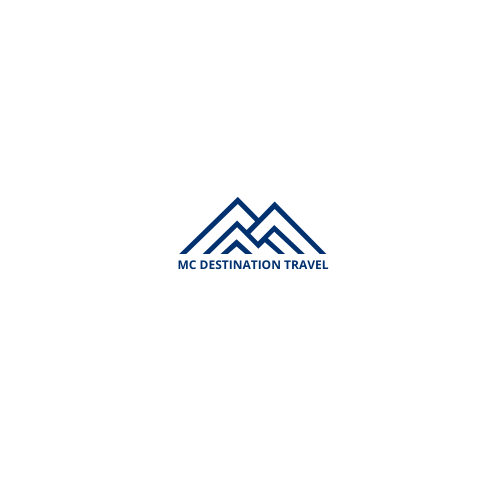 LET’S START PLANNING
The following information that you are providing will help me with the initial planning of your travel request. The more I know, the better that I can quote. Once completed, save a copy for your records and forward a copy to maureenm@tpi.ca.Just checking! 
All passports are required to be in good condition and should not expire until 6 months after your scheduled return to Canada (and have at least two blank pages for visa/s if required). YES          NO         NEED TO RENEW   
Where would you like to travel to? 
If you are not sure, I would be happy to offer some guidance in helping you decide.Who are you traveling with? Please tell me their name/s and relationship to each other. As well, are there any children that will be traveling with you? If yes, provide their ages.What is your desired dates? 
Are you flexible with the dates? For example, 1 to 2 days before or after. How long of a trip are you looking for?        What airport/s are your departing from?         

OR, will you be taking care of your own airfare? Yes     No      Not sure Will you be celebrating a special occasion?If yes, what occasion will you be celebrating?       What types of accommodations are you preferring for this trip? 
If not sure, tell me what type of accommodations you’ve enjoyed on past trips. You can even specify the names of the properties you stayed at?
Are there any dietary needs that I should take into consideration? 
For example:  vegan, celiac, etc.What type of trip are you looking for? 
Relaxing? Educational? Adventure or culture? All-inclusive? How about activities? What are you most interested in?  Adventure: Skiing, hiking, biking, ziplining… Relaxation: sun and done… Foodie: farm to table, local, cooking classes… Culture: museum visits, walking tours… Cruise: river or ocean…Other:      What is your desired budget per person?Are there any considerations that I should be aware of with regards to your budget?
MEMORABLE MOMENTS:
And lastly, thinking back to your last couple of trips, what made them memorable. Share any thoughts about your upcoming trip that I might find helpful.We can offer a financing service.
This service is with Uplift which is an option that you may want to consider for handling your travel payments. If you are interested in hearing about this program let me know and I will forward the information. YES           NO   
A bit about the Uplift program:
- Uplift Pay Monthly is a flexible payment solution that you the freedom to pay for your trip over time.
- It is a flexible program which can be applied to the entire trip, a deposit or balance only.
- It offers clear and simple financing. No hidden fees, no early payment penalties and no late fees.

How did you hear about my services?
If this is a referral, who can I thank?Maureen McCaughan | MC Destination Travel P. (780) 246-0696 | E. maureenm@tpi.ca | W. www.mcdestinationtravel.caAn independent affiliate of Travel Professionals International (TPI) Yes No 
